Univerzita Pavla Jozefa Šafárika v KošiciachPrírodovedecká fakultaNázov práce(ak má práca podnázov, napíšte ho sem, inak tento riadok zmažte)ATESTAČNÁ PRÁCApre vykonanie prvej atestácie pedagogického zamestnanca 2019	Meno a priezvisko autoraUniverzita Pavla Jozefa Šafárika v KošiciachPrírodovedecká fakultaNázov práce(ak má práca podnázov, napíšte ho sem, inak tento riadok zmažte)ATESTAČNÁ PRÁCApre vykonanie prvej atestácie pedagogického zamestnanca Tematický okruh: (uviesť konkrétny okruh podľa pokynov)Vyučovací predmet: (uviesť konkrétny predmet)Konzultant atestačnej práce: (nepovinné pole, uviesť len v prípade, že ho máte a podpíše Vám zadanie )2019 	Meno a priezvisko autoraZadanie atestačnej práce Abstrakt Krátka (informatívna) charakteristika obsahu práce (spravidla okolo pol až trištvrte strany, maximálne 1 strana). Čestné vyhlásenieVyhlasujem, že som celú atestačnú prácu vypracoval/a samostatne s použitím uvedenej odbornej literatúry. Práca je mojim originálnym dielom a všetky využité informačné zdroje ako aj moje vlastné predchádzajúce práce sú v nej citované.Mesto, 31. augusta 2019	...........................................................vlastnoručný podpisPoďakovanie (nepovinné)Na tomto mieste môže byť vyjadrenie poďakovania napr. konzultantovi práce za pripomienky a odbornú pomoc pri vypracovaní práce. Nie je zvykom ďakovať za rutinnú kontrolu, menšiu spoluprácu alebo všeobecné rady. Vyjadrenie poďakovania v prípade využitia inej práce sa uskutočňuje formou citácie na konci hlavného textu práce a odkazy na citáciu sa musia uviesť aj na zodpovedajúcich miestach v texte.ObsahÚvod	41	Názov kapitoly 1 (súčasť jadra práce)	51.1	Názov podkapitoly	52	Názov kapitoly 2 (súčasť jadra práce)  ako formátovať ilustrácie, tabuľky, rovnice	62.1	Ilustrácie	62.2	Tabuľky	62.3	Rovnice, vzorce	73	Názov kapitoly 3 (súčasť jadra práce)	8Záver	9Zoznam použitej literatúry	10Prílohy	11Príloha A – CD médium	11Príloha B – <názov prílohy>	11Príloha C – <názov prílohy>	11ÚvodHlavný text práce obsahuje úvod, jadro (číslované kapitoly a podkapitoly druhej a tretej úrovne s ilustráciami a tabuľkami), záver a zoznam použitej literatúry. Úvod v porovnaní so stručným a informatívnym Abstraktom sa vzťahuje konkrétne na spracúvanú tému, uvádza do jej problematiky, charakterizuje motiváciu pre jej výber, stručne popisuje štruktúru a ciele práce.Nie je vhodné v úvode opakovať to, čo je uvedené v závere. Aj keď je úvod umiestnený na začiatku, jeho konečnú verziu píše účastník vzdelávania až po dokončení celej práce.Úvod má spravidla rozsah 1 – 3 strany.Práca sa píše v 1. osobe množného čísla v minulom čase.Názov kapitoly 1 (súčasť jadra práce)Jadrom ďalších kapitol je analýza a syntéza vedúca k riešeniu problému.Názov podkapitolyPodkapitoly práce slúžia na členenie textu práce s cieľom čo najväčšej prehľadnosti. Editujte svoju prácu v kapitolách a podkapitolách.. ...Názov kapitoly 2 (súčasť jadra práce) 
ako formátovať ilustrácie, tabuľky, rovniceV práci sa môžu vyskytovať okrem slovného textu aj informácie vyjadrené v obrazovej forme a symbolmi.IlustrácieIlustrácie sú obrázky obsahujúce grafy, diagramy, mapy, schémy a pod. Nie je potrebné rozlišovať rozličné typy ilustrácií, stačí, ak sa všetky označia ako „Obrázok”. Všetky ilustrácie musia byť očíslované súvislým radom číslic v celej práci a musia mať titulky (názov obrázku) pri každom obrázku. Text titulku musí byť pochopiteľný aj bez kontextu. Majú sa zaradiť bezprostredne za textom, kde sa spomínajú po prvýkrát (najlepšie na tej istej strane). Obrázok by mal byť podľa možnosti centrovaný. Pri odkazovaní na daný obrázok v texte použijeme odkaz uvedený v zátvorke (napr. Obr. 1). 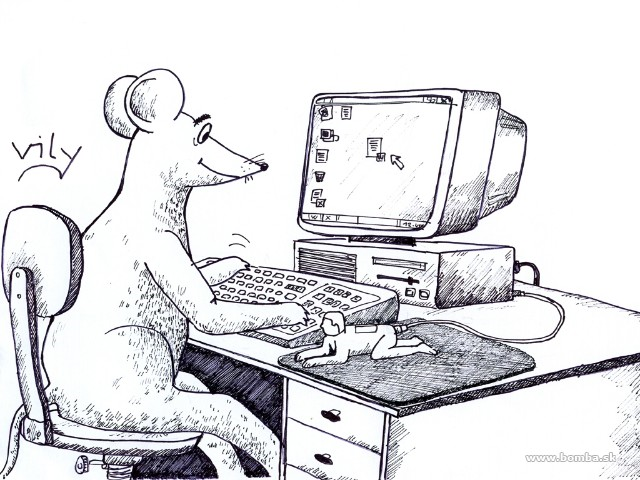 Obr. 1	Názov obrázkaTabuľkyTabuľky prezentujú myšlienky a tvrdenia popisované v práci. Akýkoľvek tabuľkový materiál, ktorý sa skladá z viac než štyroch alebo piatich riadkov, by mal byť spracovaný do formy tabuľky. Popis a záhlavie tabuľky má byť zrozumiteľné samostatne bez odkazu na text. Záhlavia majú vyjadrovať druh veličiny a typy jednotiek vo forme „veličina/jednotka”, je potrebné používať rovnaké symboly a skratky ako v texte. Každá tabuľka musí mať poradové číslo a titulok, umiestnený zvyčajne nad tabuľkou. Tabuľka by mala mať rovnakú orientáciu, ako text práce.Tab. 1	Názov tabuľkyRovnice, vzorceRovnice sa uvádzajú v strede riadku, vysvetlivky symbolov na začiatku riadku. Ak je v práci viac vzorcov, uvádzame číslo vzorca do okrúhlych zátvoriek bez medzier umiestnených na pravom konci riadku. Pre písanie fyzikálnych veličín a matematických premenných sa používa kurzíva. Používame sústavu jednotiek SI (ISO 31 a ISO 1001). Pri písaní rovníc používame editor rovníc (musíme ho mať nainštalovaný).Názov kapitoly 3 (súčasť jadra práce)Textová časť práce, členená na podkapitoly.ZáverZáver obsahuje vecné závery, sumarizáciu, vlastný prínos alebo pohľad autora, odporúčania pre prax (výučbu). Záver je uvedený spravidla na 1 stranu.Zoznam použitej literatúryVšetky dokumenty vrátane vlastných prác, ktoré v práci použijete, je potrebné zoradiť do zoznamu pozostávajúceho z  bibliografických odkazov, ktorý označujeme napr. Zoznam použitej literatúry. Pre tvorbu zoznamov použitej literatúry platia štandardy. Cieľom je, aby zo zoznamu použitej literatúry bolo možné jasne identifikovať použitý zdroj a aby ho bolo možné bez ťažkostí opäť vyhľadať. Hlavným zdrojom údajov pre tvorbu bibl. odkazov je titulný list (tzn. prvý list v knihe, kde sú uvedené údaje o názve autorovi atď.), príp. jeho rub. Odkazy sa môžu týkať knižných, časopiseckých a iných zdrojov informácií (zborníky z konferencií, patentové dokumenty, normy, odporúčania, kvalifikačné práce, osobná korešpondencia a rukopisy, odkazy cez sprostredkujúci zdroj, elektronické publikácie), ktoré boli v práci použité. Technika citovania určuje spôsob, akým označujeme citácie v dokumente, pričom podľa normy (pozri STN ISO 690) existuje viacero spôsobov citovania. Pri metóde číselných citácií sa v zozname bibliografických odkazov každé citované dielo uvádza v tom poradí, v akom bolo uvedené a číslované v texte. Číslované odkazy v texte sú uvedené v zátvorkách (napr.: [3]) a odkazujú na dokumenty v takom poradí, v akom sa citujú po prvýkrát. Nasledujúce citácie dostávajú také isté číslo, ako má prvá citácia. Ak sa citujú osobitné časti dokumentu, môžu sa za číslom citácie uviesť čísla strán. Príklad zoznamu použitej literatúry:KALAŠ, Ivan. – BLAHO, Andrej.: Tvorivá informatika. 1. zošit z programovania. Bratislava: SPN - Mladé letá, 2007. 48. s. ISBN 80-10-01723-2ŠVEDA, D. – LUKÁČ, S. – ENGEL, R. 2006. Interaktivita a spätná väzba v e-learningových matematických kurzoch. In: Sojka, P., Němec, J.: Sborník 3. ročníku konference o elektronické podpoře výuky SCO 2006.1. vyd. Brno: Masarykova univerzita, 2006, s. 81-86. ISBN 80-210-3923-XElektronické diplomové a dizertačné práce SR: ETD SK. [online]. Košice : ETD SK, 2004. Aktualizované 14-2-2005 [cit 2005-03-10]. Dostupné na internete: <http://www.etd.sk/>.KATUŠČÁK, Dušan: Ako písať záverečné a kvalifikačné práce. Nitra: Enigma, 2004. 162 s. il. ISBN  80-89132-10-3PrílohyZoznam príloh atestačnej práce:Príloha A – CD médiumPríloha B – <názov prílohy>Príloha C – <názov prílohy>Táto časť atestačnej práce obsahuje zoznam všetkých príloh. Číslovanie strán príloh nadväzuje na číslovanie strán v hlavnom texte. Prílohy sa začínajú na strane presahujúcej predpísaný počet strán práce. Príloha A – CD médiumPriložené CD médium povinne obsahuje text atestačnej práce vo formáte PDF. CD môže obsahovať edukačný hypertext, metodické listy, dotazníky a ukážky žiackych projektov atď. CD médium zabalené do papierového obalu sa vlepí na vnútornú stranu zadnej obálky atestačnej práce.Príloha B – <názov prílohy>< Stručný opis obsahu prílohy>Príloha C – <názov prílohy> <Stručný opis obsahu prílohy>Meno a priezvisko autora: Titul, meno a priezviskoNázov atestačnej práce:Názov práceTyp práce:Atestačná práca pre vykonanie prvej atestácieCieľ práce:V bodoch uvedené merateľné ciele práce.Cieľ práce:V bodoch uvedené merateľné ciele práce.Odporúčaná literatúra:V bodoch uviesť kľúčové informačné zdroje (minimálne 2).Odporúčaná literatúra:V bodoch uviesť kľúčové informačné zdroje (minimálne 2).Konzultant atestačnej práce:Titul, meno a priezvisko (vyplniť len v prípade, že máte konzultanta, inak uveďte -)Pracovisko (univerzita, fakulta, ústav/katedra) konzultanta atestačnej práce:Názov univerzity, fakulty a ústavu/katedry konzultanta (vyplniť len v prípade, že máte konzultanta, inak uveďte -)Podpis konzultanta:Vlastnoručný podpis modrým perom (len v prípade, že máte konzultanta, inak uveďte -)Dátum odovzdania:1.A1.B1.C1.Dprezentácie10121311videá7463počítačové hry5634blogy6878postery4356